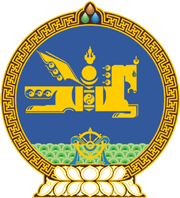 МОНГОЛ УЛСЫН ХУУЛЬ2021 оны 12 сарын 17 өдөр                                                                  Төрийн ордон, Улаанбаатар хот      СОГТУУРУУЛАХ УНДАА ХЭТРҮҮЛЭН   ХЭРЭГЛЭСЭН ЭТГЭЭДИЙГ АЛБАДАН   ЭРҮҮЛЖҮҮЛЭХ ТУХАЙ ХУУЛЬД   ӨӨРЧЛӨЛТ ОРУУЛАХ ТУХАЙ	1 дүгээр зүйл.Согтууруулах ундаа хэтрүүлэн хэрэглэсэн этгээдийг албадан эрүүлжүүлэх тухай хуулийн 7 дугаар зүйлийн 7.3.4 дэх заалтын “хувь хүний нууцыг” гэснийг “хүний эмзэг мэдээллийг” гэж өөрчилсүгэй. 2 дугаар зүйл.Энэ хуулийг Хүний хувийн мэдээлэл хамгаалах тухай хууль /Шинэчилсэн найруулга/ хүчин төгөлдөр болсон өдрөөс эхлэн дагаж мөрдөнө.МОНГОЛ УЛСЫН ИХ ХУРЛЫН ДАРГА 				Г.ЗАНДАНШАТАР